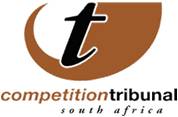 OUTCOME OF TRIBUNAL HEARING ON WEDNESDAY, 4 MAY 2016 Proposed merger between Mpact Limited and Remade Holdings The Tribunal has conditionally approved the large merger in which paper and plastics manufacturer, Mpact, will acquire Remade Holdings and six property companies. Mpact produces paper and plastic packaging products, and recycles paper and plastic while Remade trades in recyclable material, including paper, plastic, glass and ewaste. The Commission found that this transaction is likely to significantly harm competition in the manufacture and supply of certain markets and asked that the merger be approved with conditions.  Issued by: Chantelle Benjamin Communications: Competition Tribunal   Tel (012)394 1383                                      Cell: +27 (0) 73 007 5603  Twitter: @comptrib                                        E-Mail: chantelleb@comptrib.co.za On Behalf Of:Lerato Motaung                                                   Registrar: Competition Tribunal                                         Tel: (012) 394 3355                                              Cell: +27 (0) 82 556 3221                                               E-Mail: LeratoM@comptrib.co.zaType of matterParties involvedCompetition Commission’s recommendation to TribunalLarge merger Mpact Ltd AND Remade Holdings (Pty) Ltd and The Property CompaniesApproval with conditions